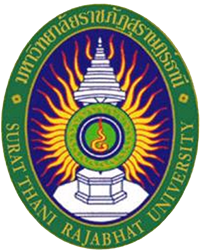 แบบฟอร์มการชำระเงินค่าธรรมเนียมการยื่นเสนอโครงการวิจัยเพื่อขอรับพิจารณาจริยธรรมการวิจัยในสัตว์เพื่องานทางวิทยาศาสตร์ มหาวิทยาลัยราชภัฏสุราษฎร์ธานีข้าพเจ้า (นาย/นาง/นางสาว/................................................นามสกุล..................................................................สังกัดหน่วยงาน/คณะ/..........................................................................................................................................หมายเลขโทรศัพท์.............................................................. e-mail......................................................................โครงการวิจัยเรื่อง..........................................................................................................................................................................................................................................................................................................................................................................................................................................................................................................................................มีความประสงค์จะขอรับการพิจารณาจริยธรรมการวิจัยในสัตว์  ตามรายการดังต่อไปนี้เสนอโครงการวิจัยในนาม	  บุคลากรภายนอก				  บุคลากรภายใน	  นักศึกษาระดับปริญญาตรี			  อื่น ๆ...........................................1. การยื่นขอรับการพิจารณาการวิจัยเป็นครั้งแรก 2. การขอต่ออายุรับรองการพิจารณาจริยธรรมการวิจัย   1.1 บุคคลภายนอกมหาวิทยาลัย จำนวน 3,000 บาท/โครงการ  1.2 นักศึกษา/บุคคลภายในมหาวิทยาลัย ที่ได้รับทุนจากหน่วยงาน/แหล่งทุนภายนอกที่เป็นของภาครัฐหรือเอกชน จำนวน 1,000 บาท/โครงการ  1.3 บุคคลภายในมหาวิทยาลัย ที่ได้รับทุนของมหาวิทยาลัย/โครงการที่ใช้ทุนส่วนตัว ยกเว้นการจัดเก็บค่าธรรมเนียม  2.1 บุคคลภายนอกมหาวิทยาลัย จำนวน 1,500 บาท/โครงการ  2.2 นักวิจัย / บุคคลภายในมหาวิทยาลัย  ที่ได้รับทุนจากหน่วยงาน/แหล่งทุนภายนอกที่เป็นของภาครัฐหรือเอกชน จำนวน 500 บาท/โครงการ  2.3 บุคคลภายในมหาวิทยาลัย ที่ได้รับทุนของมหาวิทยาลัย/โครงการที่ใช้ทุนส่วนตัว ยกเว้นการจัดเก็บค่าธรรมเนียม3. การขอแก้ไข/ขอรับรองเอกสารเพิ่มเติม 3. การขอแก้ไข/ขอรับรองเอกสารเพิ่มเติม   3.1 บุคคลภายนอกมหาวิทยาลัย จำนวน 750 บาท/โครงการ  3.2 นักวิจัย / บุคคลภายในมหาวิทยาลัย  ที่ได้รับทุนจากหน่วยงาน/แหล่งทุนภายนอกที่เป็นของภาครัฐหรือเอกชน จำนวน 500 บาท/โครงการ  3.3 บุคคลภายในมหาวิทยาลัย ที่ได้รับทุนของมหาวิทยาลัย/โครงการที่ใช้ทุนส่วนตัว ยกเว้นการจัดเก็บค่าธรรมเนียม  3.1 บุคคลภายนอกมหาวิทยาลัย จำนวน 750 บาท/โครงการ  3.2 นักวิจัย / บุคคลภายในมหาวิทยาลัย  ที่ได้รับทุนจากหน่วยงาน/แหล่งทุนภายนอกที่เป็นของภาครัฐหรือเอกชน จำนวน 500 บาท/โครงการ  3.3 บุคคลภายในมหาวิทยาลัย ที่ได้รับทุนของมหาวิทยาลัย/โครงการที่ใช้ทุนส่วนตัว ยกเว้นการจัดเก็บค่าธรรมเนียมออกใบเสร็จรับเงินในนาม (โปรดระบุ)………………………………………………………………………………………………………………………………………………………………………………………………………………………………………………………………………………………………………………………………………………………………………………………………………………………………………………………………………………………………ออกใบเสร็จรับเงินในนาม (โปรดระบุ)………………………………………………………………………………………………………………………………………………………………………………………………………………………………………………………………………………………………………………………………………………………………………………………………………………………………………………………………………………………………ช่องทางการชำระเงินค่าธรรมเนียม       ธนาคาร : กรุงไทย เลขที่บัญชี : 984-4-24967-8                                                ชื่อบัญชี : มหาวิทยาลัยราชภัฏสุราษฎร์ธานี                                                 ชำระผ่านธนาคารกรุงไทย หรือ ธนาคารอื่น ๆ ทุกสาขา หรือ                                                 โอนผ่านบริการธนาคารทางอินเทอร์เน็ต (Internet Banking)                                                     (ชำระเงินค่าธรรมเนียมช่องทางใดช่องทางหนึ่งเท่านั้น)ช่องทางการชำระเงินค่าธรรมเนียม       ธนาคาร : กรุงไทย เลขที่บัญชี : 984-4-24967-8                                                ชื่อบัญชี : มหาวิทยาลัยราชภัฏสุราษฎร์ธานี                                                 ชำระผ่านธนาคารกรุงไทย หรือ ธนาคารอื่น ๆ ทุกสาขา หรือ                                                 โอนผ่านบริการธนาคารทางอินเทอร์เน็ต (Internet Banking)                                                     (ชำระเงินค่าธรรมเนียมช่องทางใดช่องทางหนึ่งเท่านั้น)หมายเหตุ เมื่อชำระค่าธรรมเนียมเรียบร้อยแล้ว ขอให้แนบหลักฐานการชำระเงินมาพร้อมเอกสารการยื่นขอรับการพิจารณาจริยธรรมการวิจัยหมายเหตุ เมื่อชำระค่าธรรมเนียมเรียบร้อยแล้ว ขอให้แนบหลักฐานการชำระเงินมาพร้อมเอกสารการยื่นขอรับการพิจารณาจริยธรรมการวิจัย